CHRIST CENTERED COMMUNITY (C3) HOMEWORK 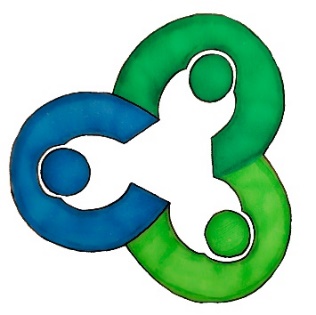 “Edifying the body by embracing the grace of the Spirit to live out the love of the Son in fellowship that glorifies the Father”WARM UP1. What music do you love the most?DIGGING DEEPER2. What is the difference between loving chocolate and loving your neighbor?3. How would you define godly love?a) Give me Bible! What verses support that definition?4. Romans 8:29 tells us we are being conformed into the image of Christ. So, often times today, when we talk about controversial issues like transgender and homosexuality, Christians will say "We just need to love on them like Jesus did." What do they mean by love? And what do you think that looks like?5. In order to love like Jesus, we must see how Jesus loved. Read these passages and observe how Jesus often interacted with people:Matt 11:20-24 Matt 12:41-42 Matt 23:15-28Mark 8:33Luke 13:1-5John 2:14-17 John 4:15-176. The Bible teaches that Jesus is God and God is love. Therefore, Jesus was always perfectly loving. So, how was Jesus being loving in the passages above?a) Read Job 5:17-18. How does that shed light on the love of Jesus?7. Imagine you knew some bad news about someone - something uncomfortable or offensive or even scary. Lets say you knew they had an undetectable, deadly STD, and they could only get the cure if someone told them they had the disease. They will be scared or offended when they hear the news. So what would be the loving thing to do in that situation? a) Read Psalm 5:4-6 and Psalm 11:5-7. What is the terrible news in these verses? (Hint: It is NOT simply that God hates sin)b) Read 1 Cor 6:9-11. What is the good news in V11 that makes the bad news in V9-10 a loving message?8. Ephesians 4:15 says we must speak the truth because we love. What truth have you been hesitant to speak because it was uncomfortable or confrontational that you need to speak because you love?